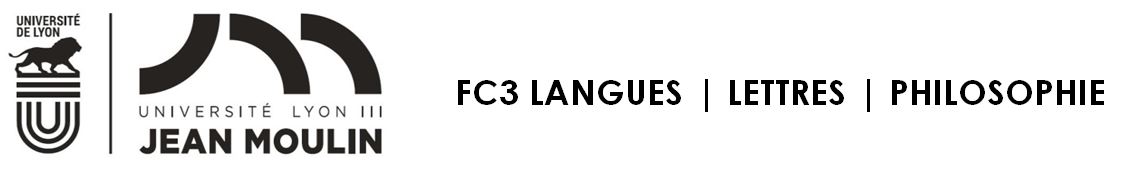 TARIFS - Année universitaire 2023-2024des formations diplômantes nationales au titre de la Formation Professionnelle Continue (FPC)Hors droits d’inscription universitaires et droits de scolarité des diplômes d'établissement*Une remise commerciale de 50 % du tarif est accordée : pour les demandeurs d’emploi sur justificatif d’inscription au Pôle Emploi (catégorie 1 et 2 au jour de la rentrée),pour les personnels de l’Université de Lyon,pour les entreprises partenaires.** Une remise supplémentaire de 20 % est accordée pour les langues suivantes : Le grec moderne ; l’hébreu, hindi ou sanskrit. DIPLOMEFormuleCOMPOSANTETARIFLicence-Faculté des Langues1 870 € par année*Master-Faculté des Langues3 300 € par année*Préparation aux concours CAPES / AGREGATIONS En 1 an Faculté des Langues850 €*Diplôme d’Université (D.U.)1ère année Faculté des Langues720 €*/**Diplôme d’Université (D.U.)2ème annéeFaculté des Langues720 €*/**Diplôme d’Université (D.U.)3ème annéeFaculté des Langues720 €*/**Matière de LicencePar matièreFaculté des Langues12 € par heure Matière de MasterPar matièreFaculté des Langues15 € par heure